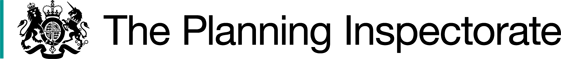 APPEAL REF: APP/J4423/W/21/3267168Land at Junction with Carr Road and Hollin Busk Lane, Sheffield S36 1GHRound Table Session – Character and Appearance (landscape & visual)   09.30 on Wednesday 23 June 2021AGENDAIntroduction by the InspectorIntroduction to parties presentCharacter Overview and key areas of agreement  Relevant decision-making frameworkSummary of consultee comments Design principles, mitigation, enhancement and Green InfrastructureKey areas of disagreementmethodological approach of the LVA (i.e. seasonal time of assessment and use of photomontages) site description, history and surroundingspolicy (including Green Belt) and designationsConsiderations against GLVIA Box 5.1further viewpoint locations identified by Council and their relevance;landscape quality of the site and immediate surrounding area, including settlement pattern and townscape; and any contribution the site makes to settlement separation/providing a visual break   Effects on the character of the siteEffects on character and appearance of the areaEffects on local and wider visual amenity.Summary of positions  Conclusions and any further areas of agreement  Close